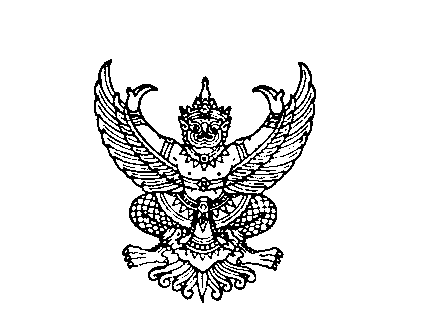 ที่ มท ๐๘19.๑/						       ถึง สำนักงานส่งเสริมการปกครองท้องถิ่น ทุกจังหวัดด้วยกรมส่งเสริมการปกครองท้องถิ่นได้รับแจ้งจาก สำนักงานปลัดกระทรวง สำนักนโยบายและแผน กระทรวงมหาดไทยว่า รัฐบาลมีนโยบายสำคัญในการ ส่งเสริมกลไกการสร้างเสริมสุขภาพ และการป้องกันโรค โดยเฉพาะการให้วัคซีนป้องกันโรคติดเชื้อไวรัสเอชพีวี (HPV) และกระทรวงสาธารณสุข ได้มีนโยบายเร่งรัด
การให้วัคซีนป้องกันโรคติดเชื้อไวรัสเอชพีวี (HPV) ๑ ล้านโดส ๑๐๐ วัน ในกลุ่มเป้าหมายผู้หญิงอายุ ๑๑ - ๒๐ ปี ทั้งในระบบและนอกระบบศึกษา เพื่อเร่งรัดการสร้างเสริมภูมิคุ้มกันต่อเชื้อไวรัสฯ และเร่งรัด
เก็บตกในผู้ที่ยังไม่ได้รับวัคซีน หรือได้รับวัคซีนไม่ครบถ้วน โดยมุ่งหวังลดการเจ็บป่วยและการเสียชีวิต
ด้วยมะเร็งปากมดลูกในหญิงไทย โดยเริ่มดำเนินการตั้งแต่วันที่ 9 พฤศจิกายน ๒๕๖๐ ในการนี้ 
เพื่อให้เจ้าหน้าที่ในพื้นที่ได้มีแนวทางปฏิบัติในการบันทึกข้อมูลรายงานผลการฉีดวัคซีนป้องกันโรคติดเชื้อไวรัสฯ 
มีความถูกต้อง ครบถ้วน และเป็นไปในทิศทาง เดียวกัน ตลอดจนการติดตามและประเมินผลการฉีดวัคซีน
ป้องกันการติดเชื้อไวรัสฯ เป็นไปตามเป้าหมายที่กำหนด จึงขอความร่วมมือกระทรวงมหาดไทยแจ้งสถานพยาบาลหรือหน่วยบริการในพื้นที่ได้รับทราบ และดำเนินการตามประเด็นดังต่อไปนี้๑.แจ้งจังหวัดดําเนินงานตามคู่มือการปฏิบัติงานการรายงานผลให้บริการฉีดวัคซีนป้องกัน
โรคติดเชื้อฯ ผ่านระบบ MOPH Claim เพื่อเป็นแนวทางปฏิบัติในการบันทึกข้อมูลรายงานผลการฉีดวัคซีนป้องกันโรคติดเชื้อไวรัสฯ สำหรับ เจ้าหน้าที่ โดยสามารถดาวน์โหลดคู่มือฯ ได้ทางเว็บไซต์ https://shorturl-ddc.moph.go.th/5d4C5 หรือผ่านทาง QR Code ท้ายหนังสือ๒. ให้หน่วยบริการที่ได้รับการจัดสรรวัคซีนป้องกันโรคติดเชื้อไวรัสฯ ที่เป็นวัคซีนสนับสนุน
ของ สภากาชาดไทย ดำเนินการบันทึกรุ่นการผลิตในระบบรายงานโดยกรอกข้อมูลขึ้นต้นด้วย TRC และตามด้วย
รุ่นการผลิตวัคซีน ตัวอย่าง เช่น TRCU025810 TRCW005682๓. เป้าหมายของผลการดำเนินการฉีดวัคซีนป้องกันโรคติดเชื้อไวรัสฯ เทียบกับวัคซีนที่ได้รับ 
การจัดสรรทั้งหมด ๑.๔ ล้านโดส โดยกำหนดเป้าหมายรอบที่ ๑ สรุปผลบริการจากยอดจัดสรรในช่วงตั้งแต่
วันที่ ๑ ตุลาคม - ๓๑ ธันวาคม ๒๕๖๖ จำนวน ๑.๑ ล้านโดส และเป้าหมายรอบที่ ๒ สรุปผลบริการจากยอดจัดสรร ในช่วงตั้งแต่วันที่ ๑ - ๓๑ มกราคม ๒๕๖๗ จำนวน ๑.๔ ล้านโดสกรมส่งเสริมการปกครองท้องถิ่นพิจารณาแล้วเห็นว่า เพื่อให้เครือข่ายดําเนินงานด้าน
การบันทึกข้อมูลในการรายงาน ผลการให้บริการฉีดวัคซีน HPV) มีความถูกต้อง ครบถ้วน และเป็นไป
ในทิศทางเดียวกัน จึงขอความร่วมมือจังหวัด ประชาสัมพันธ์ให้องค์กรปกครองส่วนท้องถิ่น ดำเนินการ
ในส่วนที่เกี่ยวข้อง ทั้งนี้ สามารถดาวน์โหลดสิ่งที่ส่งมาด้วยได้ที่ QR Code ท้ายหนังสือฉบับนี้จึงเรียนมาเพื่อโปรดพิจารณา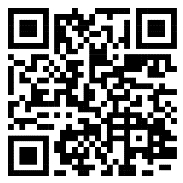 กรมส่งเสริมการปกครองท้องถิ่น           ธันวาคม  2566กองสาธารณสุขท้องถิ่นฝ่ายบริหารงานทั่วไปโทร. ๐-๒๒๔๑-๙๐๐๐ ต่อ 5406 ไปรษณีย์อิเล็กทรอนิกส์ saraban@dla.go.thผู้ประสานงาน นายกอบชาติ วิเชียรศรี 08-1174-3738
                  นางสาวณัททยารัตน์ กาเย็นทรีย์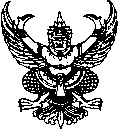 บันทึกข้อความส่วนราชการ  กสธ. (ฝ.บห.) โทร.๐-๒๒๔๑-9000 ต่อ 5406ที่  มท ๐๘19.1/	  วันที่     ธันวาคม  2566เรื่อง  ขอเผยแพร่หนังสือราชการลงในเว็บไซต์ของ สถ.เรียน  ผอ.ศส.		พร้อมนี้ กสธ. (ฝ.บห.) ขอส่งสำเนาหนังสือกรมส่งเสริมการปกครองท้องถิ่น 
ที่ มท 0819.1/ว          ลงวันที่         ธันวาคม 2566 เรื่อง แนวทางปฏิบัติในการบันทึกข้อมูลรายงานผลการฉีดวัคซีนป้องกันโรคติดเชื้อไวรัสฯ มาเพื่อพิจารณาเผยแพร่ในเว็บไซต์ของ สถ. ในส่วนของ “หนังสือราชการ” รายละเอียดปรากฏตามสิ่งที่ส่งมพร้อมนี้		จึงเรียนมาเพื่อโปรดพิจารณา